Anmeldung eines Projektes zur Projektwoche vom 29.03. – 01.04.2016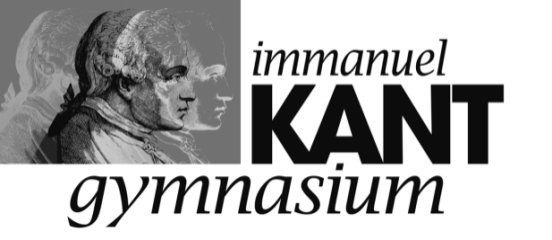                 EuropaschuleTitel des ProjektsTitel des ProjektsAngebot von:   Schülern, nämlich (mit Angabe der Klasse(n)):        Lehrern, nämlich:        Eltern, nämlich:      Angebot für: die Jahrgänge       (z. Bsp. 5-12)mindestens     und höchstens     Schüler.Voraussetzungen:      Lernzeiten:  Das Projekt findet jeden Tag von 8-13 Uhr statt.  Das Projekt findet in folgenden Zeiten statt:      ProjektbeschreibungProjektbeschreibungWelche Ausstattung wird benötigt (Smartboard…)?       Ein bestimmter Raum wird benötigt, nämlich      Welche Ausstattung wird benötigt (Smartboard…)?       Ein bestimmter Raum wird benötigt, nämlich      In welcher Weise kann das Projekt am 1. April um 14 Uhr in der Schule vorgestellt werden?      In welcher Weise kann das Projekt am 1. April um 14 Uhr in der Schule vorgestellt werden?      Bitte dieses Projekt bis zum 30.11.2015 digital unter UnserProjektIKG@gmx.de einreichen. Vielen Dank!Bitte dieses Projekt bis zum 30.11.2015 digital unter UnserProjektIKG@gmx.de einreichen. Vielen Dank!